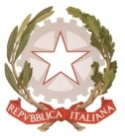 MINISTERO  DELL’ ISTRUZIONE, DELL’UNIVERSITA’, DELLA RICERCAUFFICIO SCOLASTICO REGIONALE PER IL LAZIOLICEO SCIENTIFICO STATALE“TALETE”Roma, 30.01.2020Ai docentiAgli alunniAl personale ATASito webCIRCOLARE n. 282Oggetto: Olimpiadi di Italiano: turni e orariSi comunica che le gare d'Istituto delle Olimpiadi di Italiano si svolgeranno presso i laboratori di informatica e lingue (seminterrato) secondo i seguenti turni ed orari: CATEGORIA JUNIOR (prime e seconde classi)Mercoledì 5 FEBBRAIO 2020 Primo turno (cognomi lettera A-D): dalle ore 10.00 alle ore 11.00 Secondo turno (cognomi  lettera E-Z): dalle ore 11.15 alle ore 12.15CATEGORIA SENIOR (terze, quarte e quinte classi)Giovedì 6 FEBBRAIO 2020Primo turno (cognomi lettera A-D): dalle ore 9.30 alle ore 10.30Secondo turno (cognomi lettera E-Z): dalle ore 11.00 alle ore 12.00Al primo turno di ciascuna prova sono assegnati gli alunni con il cognome dalla lettera A alla D; al secondo lettera E-Z.Si ricorda agli alunni di presentarsi alcuni minuti prima della prova e di portare con sé la password cartacea ricevuta, indispensabile per lo svolgimento della prova su piattaforma on line. E’ vietato l’uso dei cellulari.Si invitano i docenti a favorire la partecipazione degli alunni alle gare.Le referenti     Prof.  C. Fulco	- M. Guj	 	Il Dirigente scolasticoProf.  Alberto Cataneo		                                                                          (Firma autografa sostituita a mezzo  stampa                                                                                                         ai sensi dell’art. 3 comma 2 del d.lgs. n.39/1993)